Нормативные документы по дистанционному обучениюДействующие нормативные акты Министерства образования и науки России по дистанционному обучениюС 1 сентября 2013г. вступает в силу Федеральный закон «Об образовании в Российской Федерации». В нем содержится масса новационных, в некоторых случаях весьма спорных моментов, но нас с вами, работающими в области электронного обучения, в первую очередь интересуют статьи Закона, в которых отражены аспекты использования дистанционных образовательных технологий. 

За то, что эти статьи появились в Законе,  мы должны в первую очередь благодарить  Первого заместителя председателя Комитета по образованию Госдумы Смолина О.Н. и Научного руководителя МЭСИ Тихомирова В.П., представителей образовательного сообщества и аппарата Госдумы, которые приняли непосредственное участие в этой работе. Благодаря этим людям, впервые в истории работы Госдумы РФ удалось подготовить, согласовать и подписать единый межфракционный документ о внесении данных статей в Закон «Об образовании в Российской Федерации». 

Ниже представлены статьи Закона, которыми нам с вами  предстоит руководствоваться в своей работе в ближайшие годы:

Статья 13. Общие требования к реализации образовательных программ
1. Образовательные программы реализуются организацией, осуществляющей образовательную деятельность, как самостоятельно, так и посредством сетевых форм их реализации.
2. При реализации образовательных программ используются различные образовательные технологии, в том числе дистанционные образовательные технологии, электронное обучение.

Статья 16. Реализация образовательных программ с применением электронного обучения и дистанционных образовательных технологий
1. Под электронным обучением понимается организация образовательной деятельности с применением содержащейся в базах данных и используемой при реализации образовательных программ информации и обеспечивающих ее обработку информационных технологий, технических средств, а также информационно-телекоммуникационных сетей, обеспечивающих передачу по линиям связи указанной информации, взаимодействие обучающихся и педагогических работников. Под дистанционными образовательными технологиями понимаются образовательные технологии, реализуемые в основном с применением информационно-телекоммуникационных сетей при опосредованном (на расстоянии) взаимодействии обучающихся и педагогических работников.
2. Организации, осуществляющие образовательную деятельность, вправе применять электронное обучение, дистанционные образовательные технологии при реализации образовательных программ в порядке, установленном федеральным органом исполнительной власти, осуществляющим функции по выработке государственной политики и нормативно-правовому регулированию в сфере образования.
3. При реализации образовательных программ с применением исключительно электронного обучения, дистанционных образовательных технологий в организации, осуществляющей образовательную деятельность, должны быть созданы условия для функционирования электронной информационно-образовательной среды, включающей в себя электронные информационные ресурсы, электронные образовательные ресурсы, совокупность информационных технологий, телекоммуникационных технологий, соответствующих технологических средств и обеспечивающей освоение обучающимися образовательных программ в полном объеме независимо от места нахождения обучающихся. Перечень профессий, специальностей и направлений подготовки, реализация образовательных программ по которым не допускается с применением исключительно электронного обучения, дистанционных образовательных технологий, утверждается федеральным органом исполнительной власти, осуществляющим функции по выработке государственной политики и нормативно-правовому регулированию в сфере образования.
4. При реализации образовательных программ с применением электронного обучения, дистанционных образовательных технологий местом осуществления образовательной деятельности является место нахождения организации, осуществляющей образовательную деятельность, или ее филиала независимо от места нахождения обучающихся.
5. При реализации образовательных программ с применением электронного обучения, дистанционных образовательных технологий организация, осуществляющая образовательную деятельность, обеспечивает защиту сведений, составляющих государственную или иную охраняемую законом тайну.

Статья 18. Печатные и электронные образовательные и информационные ресурсы
1. В организациях, осуществляющих образовательную деятельность, в целях обеспечения реализации образовательных программ формируются библиотеки, в том числе цифровые (электронные) библиотеки, обеспечивающие доступ к профессиональным базам данных, информационным справочным и поисковым системам, а также иным информационным ресурсам. Библиотечный фонд должен быть укомплектован печатными и (или) электронными учебными изданиями (включая учебники и учебные пособия), методическими и периодическими изданиями по всем входящим в реализуемые основные образовательные программы учебным предметам, курсам, дисциплинам (модулям).

Статья 28. Компетенция, права, обязанности и ответственность образовательной организации
1. Образовательная организация обладает автономией, под которой понимается самостоятельность в осуществлении образовательной, научной, административной, финансово-экономической деятельности, разработке и принятии локальных нормативных актов в соответствии с настоящим Федеральным законом, иными нормативными правовыми актами Российской Федерации и уставом образовательной организации.
2. Образовательные организации свободны в определении содержания образования, выборе учебно-методического обеспечения, образовательных технологий по реализуемым ими образовательным программам.
3. К компетенции образовательной организации в установленной сфере деятельности относятся:
12) использование и совершенствование методов обучения и воспитания, образовательных технологий, электронного обучения;

Статья 91. Лицензирование образовательной деятельности
15. Лицензионные требования и условия, установленные в положении о лицензировании образовательной деятельности, должны учитывать особенности:
4) осуществления образовательной деятельности при реализации образовательных программ с применением электронного обучения, дистанционных образовательных технологий.

До 1 сентября 2013г. нам подлежит руководствоваться действующим законодательством:

Федеральный закон от 28 февраля 2012 года N 11-ФЗ "О внесении изменений в Закон Российской Федерации "Об образовании" в части применения электронного обучения, дистанционных образовательных технологий"
 
Внести в Закон Российской Федерации от 10 июля 1992 года N 3266-1 "Об образовании" (в редакции Федерального закона от 13 января 1996 года N 12-ФЗ) (Ведомости Съезда народных депутатов Российской Федерации и Верховного Совета Российской Федерации, 1992, N 30, ст. 1797; Собрание законодательства Российской Федерации, 1996, N 3, ст. 150; 2002, N 26, ст. 2517; 2003, N 2, ст. 163; N 28, ст. 2892; 2004, N 27, ст. 2714; N 35, ст. 3607; 2006, N 1, ст. 10; 2007, N 1, ст. 21; N 7, ст. 838; N 17, ст. 1932; N 27, ст. 3215; N 30, ст. 3808; N 49, ст. 6068, 6069, 6070; 2008, N 30, ст. 3616; 2009, N 7, ст. 786; N 52, ст. 6450; 2010, N 19, ст. 2291; N 46, ст. 5918; 2011, N 6, ст. 793; N 23, ст. 3261; N 27, ст. 3871, 3880; N 30, ст. 4590; N 47, ст. 6608; N 49, ст. 7061, 7063) следующие изменения:
1) статью 15 дополнить пунктом 1.1 следующего содержания:
"1.1. При реализации образовательных программ независимо от форм получения образования могут применяться электронное обучение, дистанционные образовательные технологии в порядке, установленном федеральным органом исполнительной власти, осуществляющим функции по выработке государственной политики и нормативно-правовому регулированию в сфере образования.

Под электронным обучением понимается организация образовательного процесса с применением содержащейся в базах данных и используемой при реализации образовательных программ информации и обеспечивающих ее обработку информационных технологий, технических средств, а также информационно-телекоммуникационных сетей, обеспечивающих передачу по линиям связи указанной информации, взаимодействие участников образовательного процесса.

Под дистанционными образовательными технологиями понимаются образовательные технологии, реализуемые в основном с применением информационно-телекоммуникационных сетей при опосредованном (на расстоянии) взаимодействии обучающихся и педагогических работников.

При реализации образовательных программ с применением исключительно электронного обучения, дистанционных образовательных технологий в образовательном учреждении должны быть созданы условия для функционирования электронной информационно-образовательной среды, включающей в себя электронные информационные ресурсы, электронные образовательные ресурсы, совокупность информационных технологий, телекоммуникационных технологий, соответствующих технологических средств и обеспечивающей освоение обучающимися образовательных программ в полном объеме независимо от их мест нахождения.";
2) абзац девятый подпункта 16 статьи 28 изложить в следующей редакции:
"порядка применения электронного обучения, дистанционных образовательных технологий;";
3) подпункт 5 пункта 2 статьи 32 изложить в следующей редакции:
"5) использование и совершенствование методик образовательного процесса и образовательных технологий, в том числе электронного обучения, дистанционных образовательных технологий;";
4) в статье 33.1:
а) в пункте 6:
дополнить новым абзацем вторым следующего содержания:
"При реализации образовательных программ с применением электронного обучения, дистанционных образовательных технологий местом осуществления образовательной деятельности является место нахождения образовательного учреждения или его филиала независимо от мест нахождения обучающихся.";
абзацы второй и третий считать соответственно абзацами третьим и четвертым;
б) пункт 25 дополнить абзацем следующего содержания:
"Указанными лицензионными требованиями и условиями должна предусматриваться возможность применения лицензиатом электронного обучения, дистанционных образовательных технологий.".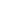 Закон Российской Федерации «Об образовании» от 10 июля 1992 года N 3266-1 (в редакции от 02.02.2011г.) 

Статья 32. Компетенция и ответственность образовательного учреждения
Пункт 5. использование и совершенствование методик образовательного процесса и образовательных технологий, в том числе дистанционных образовательных технологий. Под дистанционными образовательными технологиями понимаются образовательные технологии, реализуемые в основном с применением информационных и телекоммуникационных технологий при опосредованном (на расстоянии) или не полностью опосредованном взаимодействии обучающегося и педагогического работника.

Образовательное учреждение вправе использовать дистанционные образовательные технологии при всех формах получения образования в порядке, установленном федеральным органом исполнительной власти, осуществляющим функции по выработке государственной политики и нормативно-правовому регулированию в сфере образования;
 

Приказ Минобрнауки РФ от 06 мая 2005 г. № 137 «Об использовании дистанционных образовательных технологий" 
1. Настоящий Порядок устанавливает правила использования дистанционных образовательных технологий (далее - ДОТ) образовательными учреждениями при реализации основных и (или) дополнительных образовательных программ начального общего, основного общего, среднего (полного) общего образования и образовательных программ профессионального образования (далее - образовательные программы). 